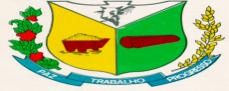 PODER LEGISLATIVOCÂMARA MUNICIPAL DE ESPIGÃO DO OESTE – RO CNPJ 04.391.603/0001-12AVISO 	DE	LICITAÇÃO PREGÃO, FORMA PRESENCIAL Nº 007/SRP/2019 PROCESSO ADMINISTRATIVO 97/CMEO/2019Através da Pregoeira, torna público para conhecimento dos interessados que realizará na forma do disposto na Lei 10.520, de 17 de junho de 2002, Decreto Municipal nº 2084 de 21 de março de 2006, aplicando-se subsidiariamente, a Lei nº 8.666 de 21 de junho de 1993 e alterações posteriores, licitação na modalidade PREGÃO, forma PRESENCIAL do tipo “Menor Preço” por ITEM ,cujo objeto é: FORMAÇÃO DE REGISTRO DE PREÇO PARA FUTURA E EVENTUAL AQUISIÇÃO DE GENEROS ALIMENTICIOS, MATERIAIS DE COPA/COZINHA, LIMPEZA E PRODUTOS DE HIGIENIZAÇÃO , no valor de R$ 22.944,28 vinte e dois mil, novecentos e quarenta e quatro reais e vinte e oito centavos), tudo conforme disposto no Edital, visando atender a Câmara Municipal de Espigão do Oeste - RO (CMEO). Data para abertura dos Envelopes de Propostas e Sessão Publica de disputa por lances verbais, dia 14/11/2019 às 08h00, na Sala da CPL. Localizada à Rua Vale Formoso nº 1896, Bairro Vista  Alegre (Câmara Municipal ). Obtenção do Edital: gratuitamente através do site https://www.espigaodoeste.ro.leg.br/, maiores informações no Setor de Licitação endereço supra citado. Telefone/fax: (0xx69) 3481-2407.Espigão Do Oeste, 30 de novembro de 2019.     MILENE TELLES DE SOUZAPregoeiraPortaria nº 045/GP/2018